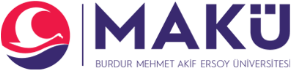 T.C.BURDUR MEHMET AKİF ERSOY ÜNİVERSİTESİ
Bucak Sağlık YüksekokuluGÖREV TANIMI FORMUGÖREVİYüksekokul SekreteriBAĞLI OLDUĞU BİRİMBMAEÜ Bucak Sağlık YüksekokuluÜST YÖNETİCİ Müdür26/12/2007 tarihli ve 26738 sayılı Resmi Gazetede yayımlanan Kamu İç Kontrol Standartları Tebliği ile kamu idarelerinde iç kontrol sisteminin oluşturulması, uygulanması, izlenmesi ve geliştirilmesi kapsamında hazırlanmıştır.1.GÖREVİN KISA TANIMIBurdur Mehmet Akif Ersoy Üniversitesi Bucak Sağlık Yüksekokulunun üst yönetimi tarafından belirlenen amaç ve ilkelere uygun olarak; Yüksekokulun vizyonu, misyonu doğrultusunda eğitim ve  öğretimi gerçekleştirmek için gerekli tüm faaliyetlerinin etkinlik ve verimlilik ilkelerine uygun olarak yürütülmesi amacıyla Müdüre bağlı ve Yüksekokul Yönetim örgütünün başında bir Yüksekokul Sekreteri bulunur. Yüksekokul Sekreterliğine bağlı büro ve iç hizmet görevlerini yapmak üzere gerekli görüldüğü takdirde, yeteri kadar müdür ve diğer görevliler çalıştırılır. Bunlar arasındaki iş bölümü Müdürün onayından sonra uygulanmak üzere ilgili Yüksekokul Sekreterince yapılır.2. GÖREVİ VE SORUMLULUKLARIYüksekokulda çalışan idari, teknik ve yardımcı hizmetler personeli arasında işbölümünü sağlar, gerekli denetim-gözetimi yapmak,Yüksekokul sekreteri ile sekreterlik bürosu ve varsa bağlı birimler, yüksekokulun idari hizmetlerinin yürütülmesinden sorumludurlar,Bir kampüs yapısı içerisinde yer alan yüksekokullarda Yüksekokul Sekreterine bağlı yeteri kadar uzman ve personelden oluşan sekreterlik, yüksekokulun idari işlerini yürütür,Yüksekokul idari teşkilatı, yüksekokul sekreteri ile sekreterlik bürosundan ve ihtiyaca göre kurulacak öğrenci işleri, personel, kütüphane, mali işler, yayın ve destek hizmetleri biriminden oluşur,Yüksekokul  sekreteri  oy  hakkı  olmaksızın  bağlı  bulundukları  kurumun  kurullarında raportörlük yapar,Akademik ve idari personel ile ilgili mevzuatı bilir, değişiklikleri takip etmek,Fakülte yerleşkesinde gerekli güvenlik tedbirlerini almak,Resmi  açılışlar,  törenler  ve  öğrenci  etkinlikleri  ile  ilgili  hazırlıkları  yapmak  ve sonuçlandırmak,Yüksekokulda eğitim-öğretim etkinlikleri ile sınavların (ÖSYM, AÖF  vb.)  güvenli  bir biçimde yapılabilmesi için gerekli hazırlıkları yapmak,Kurum/kuruluş  ve  şahıslardan  Yüksekokula  gelen  yazıların  cevaplandırılması  için gerekli işlemleri yapmak,Yüksekokul kurullarının gündemlerini hazırlatır; alınan kararların yazdırılmasını, ilgililere dağıtılmasını ve arşivlenmesini sağlamak,Akademik ve idari personelin özlük hakları işlemlerinin yürütülmesini sağlamak,Bilgi edinme yasası çerçevesinde basit bilgi istemi niteliğini taşıyan yazılara cevap vermek,Yüksekokul öğrenci işlerinin düzenli bir biçimde yürütülmesini sağlamak,İdari personelin izinlerini yüksekokulda işleyişi aksatmayacak biçimde düzenlemek,Müdürün imzasına sunulacak yazıları parafe etmek,Yüksekokul için gerekli olan her türlü mal ve malzeme alımlarında taşınır kayıt kontrol yetkilisi ve ayniyat saymanı ile eşgüdümlü çalışmak,Müdürlüğün görev alanı ile ilgili vereceği diğer işleri yapmak.3.YETKİLERİYukarıda belirtilen görev ve sorumlulukları gerçekleştirme yetkisine sahip olmak,Faaliyetlerin gerçekleştirilmesi için gerekli araç ve gereci kullanabilmek,İmza yetkisine sahip olmak,Gerçekleştirme Görevlisi yetkisini kullanmak,Emrindeki yönetici ve personele iş verme, yönlendirme, yaptıkları işleri kontrol etme, düzeltme, gerektiğinde uyarma, bilgi ve rapor isteme yetkisine sahip olmak,4.EN YAKIN YÖNETİCİSİSağlık Yüksekokulu Müdürü5.ALTINDAKİ BAĞLI İŞ UNVANLARIBölüm Sekreterleri,Sağlık Yüksekokulu Büroları,Tüm İdari Personel6.BU İŞTE ÇALIŞANDA ARANAN NİTELİKLER657 Sayılı Devlet Memurları Kanunu’nda ve 2547 Sayılı Yüksek Öğretim Kanunu’nda belirtilen genel niteliklere sahip olmak,Görevinin gerektirdiği düzeyde iş deneyimine sahip olmak,Faaliyetlerini en iyi şekilde sürdürebilmesi için gerekli karar verme ve sorun çözme niteliklerine sahip olmak.7.SORUMLULUKSağlık Yüksekokulu Sekreteri, yukarıda yazılı olan bütün bu görevleri kanunlara ve yönetmeliklere uygun olarak yerine getirirken, Mehmet Akif Ersoy Üniversitesi Bucak Sağlık Yüksekokulu Müdürüne karşı sorumludur.26/12/2007 tarihli ve 26738 sayılı Resmi Gazetede yayımlanan Kamu İç Kontrol Standartları Tebliği ile kamu idarelerinde iç kontrol sisteminin oluşturulması, uygulanması, izlenmesi ve geliştirilmesi kapsamında hazırlanmıştır.1.GÖREVİN KISA TANIMIBurdur Mehmet Akif Ersoy Üniversitesi Bucak Sağlık Yüksekokulunun üst yönetimi tarafından belirlenen amaç ve ilkelere uygun olarak; Yüksekokulun vizyonu, misyonu doğrultusunda eğitim ve  öğretimi gerçekleştirmek için gerekli tüm faaliyetlerinin etkinlik ve verimlilik ilkelerine uygun olarak yürütülmesi amacıyla Müdüre bağlı ve Yüksekokul Yönetim örgütünün başında bir Yüksekokul Sekreteri bulunur. Yüksekokul Sekreterliğine bağlı büro ve iç hizmet görevlerini yapmak üzere gerekli görüldüğü takdirde, yeteri kadar müdür ve diğer görevliler çalıştırılır. Bunlar arasındaki iş bölümü Müdürün onayından sonra uygulanmak üzere ilgili Yüksekokul Sekreterince yapılır.2. GÖREVİ VE SORUMLULUKLARIYüksekokulda çalışan idari, teknik ve yardımcı hizmetler personeli arasında işbölümünü sağlar, gerekli denetim-gözetimi yapmak,Yüksekokul sekreteri ile sekreterlik bürosu ve varsa bağlı birimler, yüksekokulun idari hizmetlerinin yürütülmesinden sorumludurlar,Bir kampüs yapısı içerisinde yer alan yüksekokullarda Yüksekokul Sekreterine bağlı yeteri kadar uzman ve personelden oluşan sekreterlik, yüksekokulun idari işlerini yürütür,Yüksekokul idari teşkilatı, yüksekokul sekreteri ile sekreterlik bürosundan ve ihtiyaca göre kurulacak öğrenci işleri, personel, kütüphane, mali işler, yayın ve destek hizmetleri biriminden oluşur,Yüksekokul  sekreteri  oy  hakkı  olmaksızın  bağlı  bulundukları  kurumun  kurullarında raportörlük yapar,Akademik ve idari personel ile ilgili mevzuatı bilir, değişiklikleri takip etmek,Fakülte yerleşkesinde gerekli güvenlik tedbirlerini almak,Resmi  açılışlar,  törenler  ve  öğrenci  etkinlikleri  ile  ilgili  hazırlıkları  yapmak  ve sonuçlandırmak,Yüksekokulda eğitim-öğretim etkinlikleri ile sınavların (ÖSYM, AÖF  vb.)  güvenli  bir biçimde yapılabilmesi için gerekli hazırlıkları yapmak,Kurum/kuruluş  ve  şahıslardan  Yüksekokula  gelen  yazıların  cevaplandırılması  için gerekli işlemleri yapmak,Yüksekokul kurullarının gündemlerini hazırlatır; alınan kararların yazdırılmasını, ilgililere dağıtılmasını ve arşivlenmesini sağlamak,Akademik ve idari personelin özlük hakları işlemlerinin yürütülmesini sağlamak,Bilgi edinme yasası çerçevesinde basit bilgi istemi niteliğini taşıyan yazılara cevap vermek,Yüksekokul öğrenci işlerinin düzenli bir biçimde yürütülmesini sağlamak,İdari personelin izinlerini yüksekokulda işleyişi aksatmayacak biçimde düzenlemek,Müdürün imzasına sunulacak yazıları parafe etmek,Yüksekokul için gerekli olan her türlü mal ve malzeme alımlarında taşınır kayıt kontrol yetkilisi ve ayniyat saymanı ile eşgüdümlü çalışmak,Müdürlüğün görev alanı ile ilgili vereceği diğer işleri yapmak.3.YETKİLERİYukarıda belirtilen görev ve sorumlulukları gerçekleştirme yetkisine sahip olmak,Faaliyetlerin gerçekleştirilmesi için gerekli araç ve gereci kullanabilmek,İmza yetkisine sahip olmak,Gerçekleştirme Görevlisi yetkisini kullanmak,Emrindeki yönetici ve personele iş verme, yönlendirme, yaptıkları işleri kontrol etme, düzeltme, gerektiğinde uyarma, bilgi ve rapor isteme yetkisine sahip olmak,4.EN YAKIN YÖNETİCİSİSağlık Yüksekokulu Müdürü5.ALTINDAKİ BAĞLI İŞ UNVANLARIBölüm Sekreterleri,Sağlık Yüksekokulu Büroları,Tüm İdari Personel6.BU İŞTE ÇALIŞANDA ARANAN NİTELİKLER657 Sayılı Devlet Memurları Kanunu’nda ve 2547 Sayılı Yüksek Öğretim Kanunu’nda belirtilen genel niteliklere sahip olmak,Görevinin gerektirdiği düzeyde iş deneyimine sahip olmak,Faaliyetlerini en iyi şekilde sürdürebilmesi için gerekli karar verme ve sorun çözme niteliklerine sahip olmak.7.SORUMLULUKSağlık Yüksekokulu Sekreteri, yukarıda yazılı olan bütün bu görevleri kanunlara ve yönetmeliklere uygun olarak yerine getirirken, Mehmet Akif Ersoy Üniversitesi Bucak Sağlık Yüksekokulu Müdürüne karşı sorumludur.